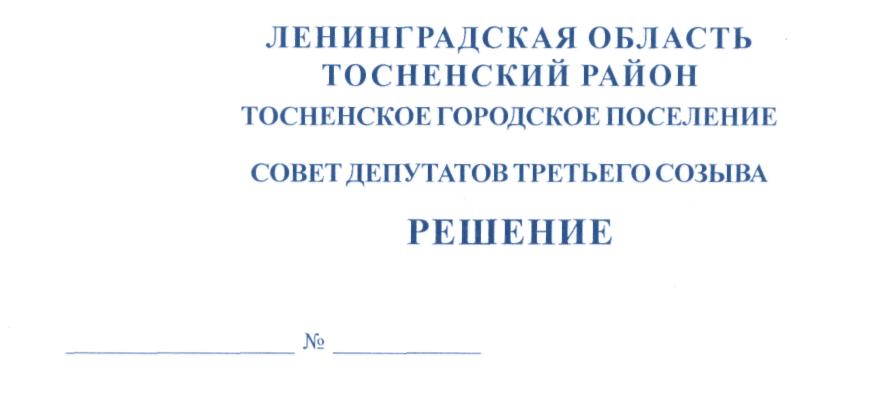          20.12.2018                                    165Об установлении дополнительной меры социальной поддержки в виде социальной выплаты в форме компенсации расходов (части расходов), связанных с уплатой процентов по ипотечным жилищным кредитам, гражданам, проживающим на территории Тосненского городского поселения Тосненского района Ленинградской области и состоящим на учете нуждающихся в жилых помещениях, предоставляемых по договору социального найма на дату заключения соответствующего кредитного договора (договора займа), с целью приобретения (строительства) жильяВ соответствии со статьей 86 Бюджетного кодекса Российской Федерации, статьями 2, 52, Жилищного кодекса Российской Федерации, части 5 статьи 20 Федерального закона от 06.10.2003 N 131-ФЗ "Об общих принципах организации местного самоуправления в Российской Федерации", Уставом Тосненского городского поселения Тосненского района Ленинградской области, Положением о бюджетном процессе в Тосненском городском поселении Тосненского района Ленинградской области, утвержденным решением совета депутатов Тосненского городского поселения Тосненского района Ленинградской области от 16.08.2017 № 111, совет депутатов Тосненского городского поселения Тосненского района Ленинградской областиРЕШИЛ:1. Установить  дополнительную  меру социальной поддержки в виде социальной  выплаты за счет средств бюджета Тосненского городского поселения Тосненского района Ленинградской области с целью приобретения (строительства) жилья, путем компенсации расходов (части расходов), связанных с уплатой процентов по ипотечным жилищным кредитам, гражданам, проживающим на территории Тосненского городского поселения Тосненского района Ленинградской области, состоящим  на учете нуждающихся в жилых помещениях, предоставляемых по договору социального найма на дату заключения соответствующего кредитного договора (договора займа).2. Определить, что решение о предоставлении социальной выплаты, указанной в пункте 1 настоящего решения,  принимается администрацией муниципального образования Тосненский район Ленинградской области, при этом размер социальной выплаты не может превышать размер, определенный в соответствии с п. 3 настоящего решения, она предоставляется  на срок действия ипотечного кредита, но не более чем на пять лет с ежемесячной выплатой. Социальная выплата не предоставляется на компенсацию расходов (части расходов), связанных с уплатой процентов по ипотечным  жилищным кредитам произведенных до её назначения, а также на уплату иных процентов, штрафов, комиссий и пеней за просрочку исполнения обязательств по этим кредитам или займам. Право на улучшение жилищных условий с использованием средств бюджета Тосненского городского поселения Тосненского района Ленинградской области предоставляется только один раз.3. Установить следующий порядок определения размера социальной выплаты, указанной в пункте 1 настоящего решения:Р с.в.= РС*Н. пр.* Н. ст кв. м.,   где:ПР с.в.  – размер социальной выплаты, рублей/месяц.РС – размер семьи, состоящей на учете нуждающихся в жилых помещениях, предоставляемых по договору социального найма, чел.;Н. пр. – норма предоставления площади жилого помещения на одного человека по Тосненскому городскому поселению Тосненского района Ленинградской области.Н. ст кв. м. – Норматив стоимости одного квадратного метра общей площади жилья по Тосненскому городскому поселению, установленный на 4 квартал года, предшествующего предоставлению социальной выплаты, принимаемый ежеквартально постановлением администрации муниципального образования Тосненский район Ленинградской области, в соответствии с методическими рекомендациями, утвержденными распоряжением комитета по строительству Ленинградской области, от 04.12.2015 N 552 "О мерах по обеспечению осуществления полномочий комитета по строительству Ленинградской области по расчету размера субсидий и социальных выплат, предоставляемых за счет средств областного бюджета Ленинградской области в рамках реализации на территории Ленинградской области федеральных целевых программ и государственных программ Ленинградской области", но не выше средней рыночной стоимости одного квадратного метра общей площади жилья по Ленинградской области, определяемой федеральным органом исполнительной власти, уполномоченным Правительством Российской Федерации;П – установленный период накоплений (в месяцах), который равен среднему времени ожидания в очереди на получение жилого помещения -   30 лет (360 месяцев).Размер социальной выплаты, выплачиваемый ежемесячно гражданам на основании правового акта администрации муниципального образования Тосненский район Ленинградской области  об  установлении  размера выплаты,  не превышает размер фактически уплаченных процентов по договорам ипотечного кредита (займа).4. Определить главным распорядителем бюджетных средств администрацию муниципального образования Тосненский район Ленинградской области.5. Установить, что социальная выплата, указанная в пункте 1 настоящего решения, назначается и выплачивается в порядке, установленном администрацией муниципального образования Тосненский район Ленинградской области.6. Контроль за исполнением решения совета депутатов Тосненского городского поселения Тосненского района Ленинградской области возложить на постоянную комиссию по социальным, жилищным и бытовым вопросам.7. Аппарату совета депутатов Тосненского городского поселения Тосненского района Ленинградской области обеспечить официальное опубликование и обнародование настоящего решения.8. Настоящее решение вступает в силу со дня его официального опубликования.Глава Тосненского городского поселения                                                          А.Л. КанцеревКонюшевская  3320314 ил